						Bilaga 25:1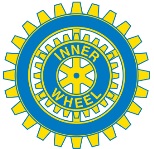 Distrikt 235Revitaliseringsstrategi vid hot om nedläggning av klubb 	Evalisa Carlsten"Det sämsta som kan hända vår organisation är att klubbar upplöses ... Det påverkar den vanliga medlemmens intryck av Inner Wheel, det påverkar distriktens och Rådets ekonomi och gör ett antal fortfarande aktiva medlemmar klubblösa i sämsta fall" Margareta Wesslau Rådspresident SIWRUpplösning av klubb – vad säger handboken •Frågan måste diskuteras med distriktets VU •Beslut fattas endast på en klubbs årsmöte eller på ett extra möte •Minst 50 procent av klubbens medlemmar måste närvara •Två tredjedels majoritet krävs •Beslutas upplösning skrivs protokoll och kopia sänds till nationalrepresentanten Att lägga ner en klubb är alltså en enkel och snabb process och handboken säger ingenting om förebyggande arbete eller rekonstruktionHot om nedläggning •Har ofta inneburit att distriktet och SIWR fått agera brandkår, dvs rycka ut med kort varsel och försöka rädda när klubben är mycket nära beslut •Alla vet att rekonstruktion tar tid – men den tiden har inte funnits Därför föreslår vi ett nationellt regelverk som slår fast att innan definitivt beslut om nedläggning ska klubben med distriktets helhjärtade support arbeta med en revitaliseringsprocess under ett helt verksamhetsår, med det tydliga målet att avvärja nedläggning och inspirera att driva klubben vidare.Revitaliseringsprocess - förslag till åtgärdsplan För att processen ska fungera krävs •En coach utanför den aktuella klubben •En projektledare i klubben •En projektgrupp/arbetsgrupp med solid förankring i klubben •Tidsfrist, man behöver göra klart från början att projekttiden är ett år Helt avgörande för resultatet är att distriktet och/eller SIWR hittar en lämplig coach och en projektledare i klubben som tillsammans har kraft och uthållighet att driva processenRevitaliseringsprocess – arbetsgrupp •Coach, projektledare och klubbstyrelse utser tillsammans en arbetsgrupp för att säkerställa ägarskapet.•Viktigt att arbetsgruppen också engagerar medlemmar utanför klubbstyrelsen •Baseras på lokala förutsättningar samtidigt som kontakt med andra klubbar kan ge nya idéer och infallsvinklar Åtgärdsplanen – konkret exempel åtgärd ansvarig startdatum mål Rekrytering nya medl xx xx 4 nya hösten •Fadder xx xx 5 nya våren •välkomstmiddag Mötesprogram xx xx minst 20 medl •Nya typer av program på varje möte •Andra mötestider •Samarbeten Det finns inget simsalabim – bara systematiskt arbeteÅtgärdsplanen – ett levande dokument Exemplet vill bara illustrera hur man kan arbeta med ett revitaliseringsprojekt, självfallet krävs det en hel del spånande i arbetsgruppen innan man kommer fram till vilka åtgärder som man tror kommer att fungera givet de lokala förutsättningarna Man får inte heller vara rädd för att skrota idéer som inte lyfter Ett idealiskt sidoprojekt vore förstås att skapa en idébank på hemsidan där vi kan samla alla goda uppslag så att fler klubbar kan få inspiration till nytänkande innan allt sviktarDen viktiga slutsatsen ... Vi har bättre förutsättningar att rädda insomnande klubbar om vi har en robust plan för hur vi ska agera med •Fungerande och väletablerat projektstöd •Inspiration •Tro på Inner Wheel Vi kan arbeta vidare och utveckla revitaliseringsprocessen även om vi just i detta fall inte hoppas på ett pilotprojekt den närmaste tiden